PANDUAN LOGIN PENGGUNA INTERNET MAHASISWA POLNEPBrowser baik itu Opera, Mozilla Firefox, Google Chrome atau Internet Explorer tampak tampilan seperti gambar :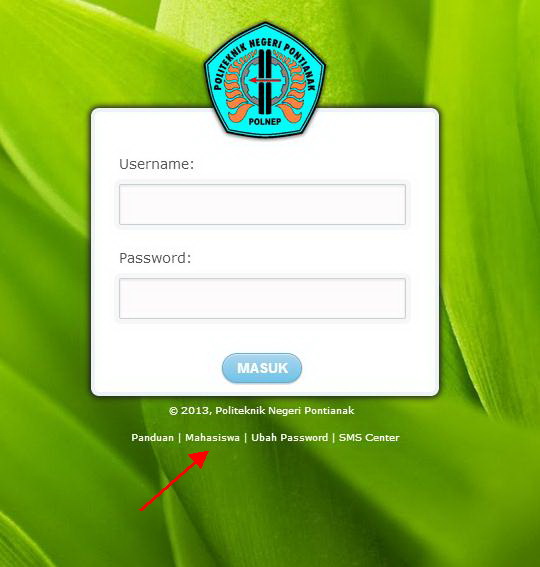 Klik Link Mahasiswa.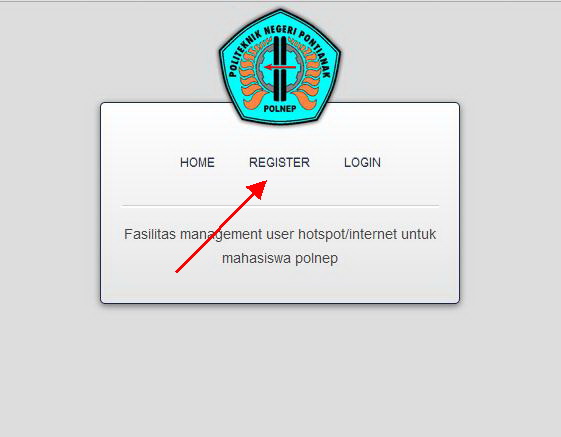 Klik RegisterSetelah mengklik Register akan tampil gambar :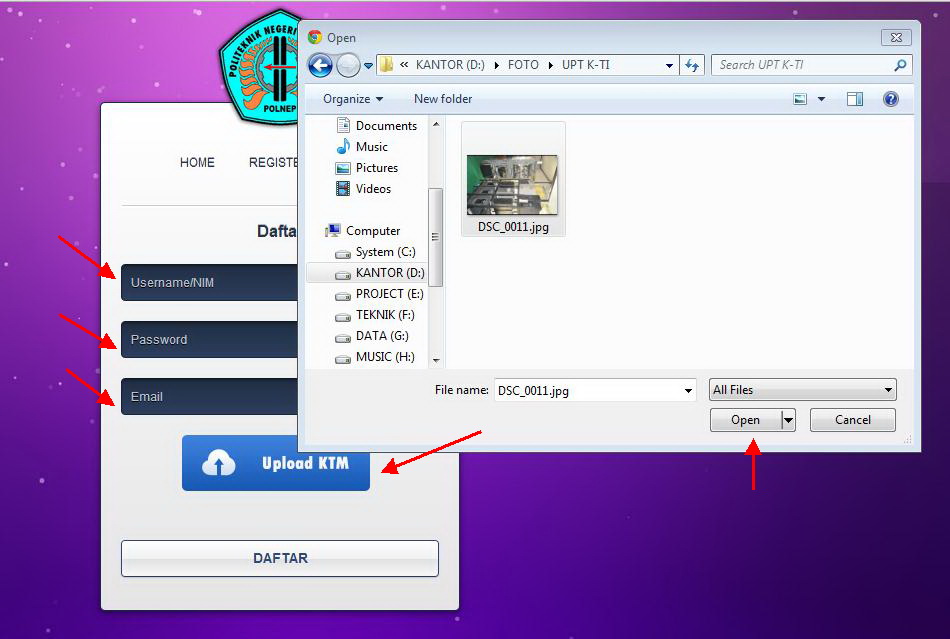 Isi NIM Password (Bebas )Email Upload KTM (Khusus Mahasiswa Angkatan 2013 silahkan mengupload pas photo) 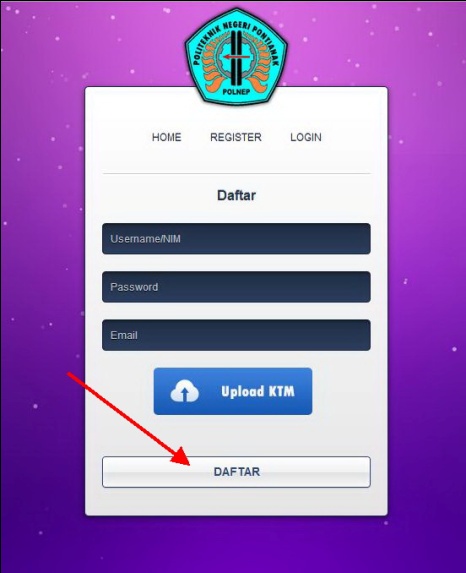 Klik DAFTAR (Selesai)CATATAN : Untuk mahasiswa yang telah register sesuai panduan diatas akan di  konfirmasikan maksimal dalam waktu 1 x 24 Jam setelah mendaftar.TTD UPT K-TI POLNEP